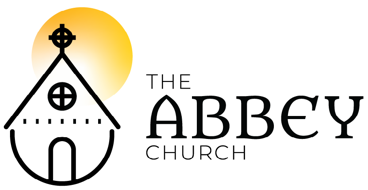 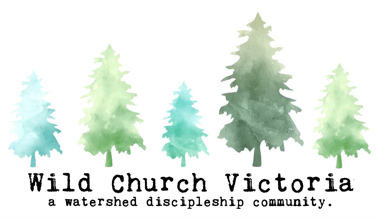 Easter 4A – May 3, 2020Please submit your prayer requests in the YouTube chat or email to admin@emmauscommunity.ca to be included in prayers of people. Welcome 	            - The Rev. Matt Humphrey, ECLand Acknowledgment                    -Melanie IhmelsSong: Humbly we walk hereHumbly we walk here. Humbly we stand here.Humbly we bless this ground.   X2Humbly and with gratitude, remembering the ancient ones who walked this ground.   X2 Bell x 3Opening Song: We will Feast We will feast in the house of Zion
We will sing with our hearts restored
You have done great things, we will say together
We will feast and weep no moreWe will not be burned by the fire
You are the LORD our God
We are not consumed, by the flood
Upheld, protected, gathered upWe will feast…In the dark of night, before the dawn
My soul, be not afraid
For the promised morning, oh how long?
Oh God of Jacob, be my strengthWe will feast…Every vow we've broken and betrayed
You are the Faithful one
And from the garden to the grave
Bind us together, bring shalomWe will feast…Sandra McCracken, © 2015. Drink Your Tea / CCLIOpening Words                                    For the freshness of this new dayWe offer thanks, God our Creator.For morning’s gift of clarityits light like the first day’s dawnWe offer thanks, God our Creator.For the wild winds that blow through the trees,The sunshine and rain, and dark of night We offer thanks, God our Creator.In the treasure of all we have lived and experienced, of life and of love let our soul well up with gratitudeIn the loss, the grief, the loneliness – in all the uncertainty of what our unknown future brings let our soul breathe hopeIn the mystery of this creaturely life, now, in this time and placelet us our soul wonder and delight in all that is.In this Eastertide, fill us with the Risen Christ.Adapted from John Philip Newell,  Praying with the Earth: A Prayerbook for Peace.Poem: “Present Shepherd” by Steve Garnaas-Holmes  www.unfoldinglight.net          - Read by Catherine PateCollect             Song: Still Water (Psalm 23) The Lord is my Shepherd
Leads me beside still water (repeat)

Even though I walk 
through the dark night
I will not fear death
You know my troubled voice
And you will lead me
You will lead me home.Tom Wuest. / Brass Trumpet Publishing CCLIReading: Acts 2:42-47              - Jesse RobertsonSong: Gospel AcclamationAlleluia! Alleluia! Alleluia! (x4)Reading: John 10:1-10.             – Chivonne GraffAlleluia! Alleluia! Alleluia! (x2)Mass of Restoration / Josh Blakesley / OCP / OneLicenseSermon: The Rev. Aneeta Saroop  /  Silence The Creed I believe in God the Maker almighty,Creator of heaven and earth; I believe in Jesus Christ, God’s only Son, our Lord.  He was conceived by the power of the Holy Spirit and born of the Virgin Mary. He suffered under Pontius Pilate, was crucified, died and was buried.  He descended to the dead on the third day he rose again.  He ascended into heav’n and is seated at the right hand of the Maker.  He will come again to judge the living and the dead.I believe in the Holy Spirit, the holy catholic Church, the communion of saints, the forgiveness of sins, +the resurrection of the body, and the life everlasting.  Amen.Ryan Flanigan, alt., © 2017, Common Hymnal, CCLIPrayers of the People            - Rev. Arleigh Alexander                  	                 Live prayers by Roxy Humphrey, ECSong: Peace in the ValleyOh well, I'm tired and so weary - But I must go alone
Till the Lord comes and calls - Calls me away, oh yes
Well the morning's so bright - And the lamp is alight
And the night, night is as black - As the sea, oh yesThere will be peace in the valley for me, some day
There will be peace in the valley for me, oh Lord I pray
There'll be no sadness, no sorrow
No trouble, trouble I see
There will be peace in the valley for me, for meWell the bear will be gentle
And the wolf will be tame
And the lion shall lay down by the lamb, oh yes
And the beast from the wild
Shall be lit by a child. And I'll be changed
Changed from this creature that I am, oh yesThere will be peace….Rev. Thomas A. Dorsey (1937)The EucharistThe Lord be with you! And also with youLift up your hearts! We lift them to the LordLet us give thanks to the Lord our God.It is right to give God thanks and praise… The Sanctus:Holy, holy, holy Lord - God of power and might!Heaven and Earth are full of your glory. Hosanna in the highest.  +Blessed is the one who comes in the name of the Lord.  Hosanna in the highest.The Memorial Acclamation:Christ has died! Christ is risen! Christ will come again!Eucharistic Prayer adapted from Liturgies from Feasting on the Word The Lord’s Prayer:As beloved children of a loving Parent, we pray as our Saviour taught us:Our Father who art in heaven, hallowed be Thy name, Thy kingdom come, Thy will be done, on earth as in it is heaven. Give us this day our daily bread. And forgive us our trespasses as we forgive those who trespass against us. And lead us not into temptation but deliver us from evil. For thine is the kingdom, the power, and the glory. Forever and ever. Amen.These are the gifts of God for the people of God, feed on Christ in your hearts through faith with thanksgiving.  Amen.Song: Come and Find The Quiet CentreCome and find the quiet centre in the crowded life we lead,
Find the room for hope to enter, find the frame where we are freed:
Clear the chaos and the clutter, clear our eyes, that we can see
All the things that really matter, be at peace, and simply be. Silence is a friend who claims us, cools the heat and slows the pace,
God it is who speaks and names us, knows our being, touches base,
Making space within our thinking, lifting shades to show the sun,
Raising courage when we're shrinking, finding scope for faith begun.In the Spirit let us travel, open to each other's pain,
Let our loves and fears unravel, celebrate the space we gain:
There's a place for deepest dreaming, there's a time for heart to care,
In the Spirit's lively scheming there is always room to spare.Shirley Erena Murray/ VU / OneLicensePrayer After CommunionSong: How Great Thou Art O Lord my God, when I in awesome wonder
Consider all the works Thy hands have made
I see the stars, I hear the rolling thunder
Thy power throughout the universe displayed

Then sings my soul, my Saviour God, to Thee
How great Thou art, how great Thou art	2X

When through the woods, and forest glades I wander
And hear the birds sing sweetly in the trees
When I look down, from lofty mountain grandeur
And see the brook, and feel the gentle breeze
Then sings my soul…

And when I think, that God, His Son not sparing
Sent Him to die, I scarce can take it in
That on the Cross, my burden gladly bearing
He bled and died to take away my sin
Then sings my soul…When Christ shall come, with shout of acclamation
And make my home, what joy shall fill my heart
Then I shall bow, in humble adoration
And then proclaim: "My God, how great Thou art!"Stuart Hine / Boberg / Hope Publishing OneLicenseBlessing: The Lord Bless You And Keep You (Rutter – performed by Zion Crosby-Shearer, Marilyn Gough, EC, Jesse Robertson, EC and Donald Hunt from Christ Church Cathedral)Sending: Go in the peace and joy of the risen Lord!Thanks be to God. Alleluia! Alleluia!